ATTO DI DELEGAASSEMBLEA GENERALE DEI CONSORZIATI 9 AGOSTO 2020CONVOCAZIONE ORDINARIA E STRAORDINARIA Il sottoscritto …………………………………………………………………………………………..,nato a ……………………………………………… il ……………………………………………….,consorziato/utente del Consorzio Stradale Permanente di Marsia, impossibilitato a partecipare all’Assemblea Generale Straordinaria convocata per il giorno 08 agosto 2020 alle ore 22:00 in prima convocazione e per il giorno 09 AGOSTO 2020  alle ore 15.00 in seconda convocazione,DELEGAIl sig. …………………………………………………………………………………………………..,nato a ……………………………………………… il ……………………………………………….,a rappresentarlo in assemblea, con la più  ampia  facoltà  decisionale in  merito agli  argomenti  posti all’ordine del  giorno sia nella seduta ordinaria che straordinaria.In fede.Luogo e data ……………………, …………….                                                                                            Il Delegante                                                                  ……………………………………………----N.B.: Allegare copia del documento di identità del delegante.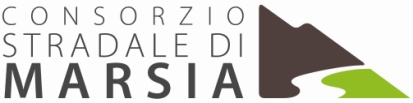 